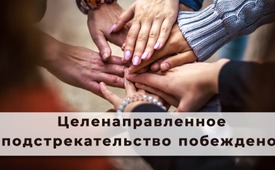 Целенаправленное подстрекательство побеждено!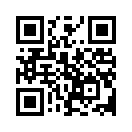 Жить друг для друга, вместо того, чтобы враждовать. Как это работает? Kla.TV показывает различные примеры, когда люди, несмотря на сложные ситуации и подстрекательство со стороны средств массовой информации, встречаются друг с другом в знак признательности и стоят друг за друга. Ты тоже можешь рискнуть!По словам писателя Мишеля Коллона «арабская весна» не была движением, исходящим от народа, а являлась операцией, которая контролировалась извне секретными службами. Цель США - парализовать арабский мир, чтобы получить контроль над нефтяными месторождениями и другими ресурсами, и одновременно не допустить африканского единства, чтобы установить финансовое и военное господство США.
Для осуществления этих планов народ настраивали против собственного правительства и религии - друг против друга. Это тщательно разрабатывалось аналитическими центрами и реализовывалось секретными службами. 
Но то, что произошло в Египте во время самых жестоких беспорядков, показывает, что не все население поддалось этой коварной манипуляции. 
Несмотря на все подстрекательства, христиане встали вокруг мусульман живой стеной, чтобы те могли беспрепятственно молиться. И, наоборот, мусульмане выстроились в цепь вокруг христианской церкви, чтобы христиане могли провести свое богослужение в мире и покое. Это свидетельствует о том, что люди помогают друг другу и хорошо взаимодействуют, если их осознанно не стравливают, не используют в качестве инструмента для достижения каких-то целей или не манипулируют ими. 
Но это еще не все!
Даже в условиях чрезвычайных ситуаций люди способны совместными усилиями претворять в жизнь верные решения. В данный момент нет необходимости в навязанном авторитетном мнении извне, но так называемый «интеллект роя» с блеском справляется с кризисом.
Насколько радикально отличаются интервенции правительства США, которое без приглашения вмешивается в дела других государств, с целью решения проблем, которые оно же и создало.
Например, Америка своими санкциями разрушила экономику Венесуэлы и поставила существование этого государства под вопрос только за то, что народ поддерживал своего президента. После этого президент США предлагает себя в качестве спасителя нуждающегося населения, чтобы освободить народ от их «злого диктатора». Интересно было наблюдать, как именно в кризисных ситуациях венесуэльцы сближались, поддерживали друг друга, а не просто помогали «убирать» своего президента. 
Египет и Венесуэла – лишь два примера из многих. Они очень хорошо показывают, что народы не нуждаются в самопровозглашённых спасителях извне. Как это работает? Добрая воля и открытое сердце – это первый шаг. Теперь давайте посмотрим, как людям удается преодолевать разногласия.
Посмотрите, как Латвия и Литва сознательно выступают против разделения!
Латвия: Здравствуйте!  Привет из Латвии!
Литва: Всем привет! Мы снимаем проект в Литве и просто хотим посмотреть, как люди реагируют на русских. 
Латвия: Да, Латвия и Литва – страны Северной Европы. Эти два государства были в составе Советского Союза с 1939 по 1991 годы, и между латышами, литовцами и многочисленным соседним русским народом возник глубокий разрыв. Но нет никаких ограничений для международного качества жизни, потому что прошло время, когда мы, народ Латвии, упрекали их за военные события и жестокое обращение друг с другом. Я сказал себе, что кто-то должен положить начало. И я сделал первый шаг, выйдя на улицу с табличкой на которой было написано: «Мы, латыши, чтим русских. Давай обнимемся!» Это был неописуемое переживание – обнять друг друга, потому что каждый понимает язык объятий, даже если мы говорим на разных языках. Поэтому я прошу всех заглянуть в свое сердце, потому что оно объединяет. Это новое качество жизни без политических границ. До встречи!


Качество жизни между украинцами и русскими:
Посмотрите, как украинцы и русские проявляют свою любовь и уважение друг к другу и тем самым посылают сигнал против раскола, вызванного стравливанием двух народов в средствах массовой информации. 
Привет, меня зовут Андрей, я живу на Украине, но я этнический русский. Через СМИ мы слышим о спорах между Украиной и Россией. Агрессия постоянно обсуждается, русский язык является почти синонимом слова «враг». Мы слышим это по телевизору или в интернете. И как же выглядит действительность? Каково отношение украинского народа к русскому народу в настоящее время? Что происходит на личностном уровне? Мы провели эксперимент в Днепре и поставили таблички с надписью «Я русский, я обнимаю украинца» и стояли на многолюдной площади с распростертыми объятиями. Понадобилось немного мужества в первые несколько минут, потому что в повседневной жизни так обычно не делают, не стоят с распахнутыми руками к тому же русскому на Украине. Но то, что мы пережили, заставило нас плакать от радости. 
Представьте себе, что около 80% людей не проходили мимо, а обнимали нас, обменивались с нами рукопожатиями или махали нам рукой. В конце концов, нам не хотелось уходить, а хотелось просто стоять на месте и делать что-то, чтобы укрепить эту связь, просто остановить момент. Мы испытали жизнь высочайшего качества. Ух ты, оно того стоит! И это дало нам ощущение, что люди долго этого ждали, что они готовы сделать что-то подобное, и это живет в их сердцах. Многие поблагодарили нас за эту смелую инициативу. Они говорили: «Давно пора» и обнимали нас. Были также люди, которые какое-то время наблюдали за нами, улыбались, а потом сознательно подходили, обнимали нас и говорили: «Друг, то, что ты делаешь, - просто супер», и это касалось всех поколений, молодых и старых. Все реагировали одинаково позитивно, все были готовы выразить свою братскую любовь. Даже люди, которые говорили, что они не за Путина, а за дружбу между народами. Я за мир, поэтому и обнимаю русского. Все политически разжигаемые подстрекательства между нашими народами были далеко, мы их не чувствовали. 
То, что мы испытали, было бесценно. Нам не нужны были ни деньги, ни средства массовой информации, чтобы просто встать с распростертыми объятиями и проверить отношение русских к украинцам и наоборот. И это была правда, которую мы чувствовали. А правда заключается в том, что украинцы любят русских и до сих пор добры к ним. И я хотел бы остаться на этой волне, сделать что-то подобное, чтобы восстановить и возродить все утраченные связи и отношения между нашими народами. Такие шаги необходимы для того, чтобы показать, что мы не верим тому, что нам говорят в СМИ. Что бы ни говорили наши политики – вы видели реакцию народа. Этим способом мы также хотим показать русскому народу, что Украина все еще любит и ценит своих братьев. И всем участникам встречи друзей я посылаю огромный привет!
Привет, мы из Львова, Наташа и Володя. Почему мы здесь?
Мы устали от конфронтации с Россией и хотели бы послать сигнал российскому народу, что мы любим его и вот что из этого вышло. «Я украинец и хотел бы обнять русского». «Я украинка и хотела бы обнять русского». Пойдем? Да, поехали.
Здравствуйте, меня зовут Сергей. 
Я родом с Украины. Сейчас я живу в России как украинец. У меня здесь нет разделений с русскими людьми. Мои дети учатся в русской школе, я сам работаю с русскими и я вижу, что русский народ любит нашу украинскую культуру, наш язык, нашу кухню. Поэтому я встал на Красной площади в Москве, чтобы опровергнуть мнение, что все проблемы украинского народа пришли через русских. Другие украинцы, которые тоже живут в России, так же, как и я, вышли на улицы, и мы все пережили одно - единение сердец. Неправда, что русские и украинцы - как кошка с собакой; так говорят политики, но не мы, простые люди. Вместе мы - народ, который нельзя разлучить, мы будем держаться вместе. Такими мероприятиями мы можем вместе противостоять всем конфликтам, в которые нас втягивают. Просто повторяйте за нами, давайте обнимемся!от cgИсточники:https://www.hintergrund.de/globales/kriege/den-krieg-in-libyen-verstehen/
https://me.me/i/christians-make-a-ring-around-muslims-so-they-could-pray-8592383https://medienschafe.wordpress.com/tag/libyen/
http://www.us-politik.ch/teil16.htmМожет быть вас тоже интересует:#Mirwowsemmire - Мир во всём мире - www.kla.tv/Mirwowsemmire

#Ukraine-ru - www.kla.tv/Ukraine-ruKla.TV – Другие новости ... свободные – независимые – без цензуры ...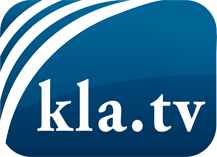 О чем СМИ не должны молчать ...Мало слышанное от народа, для народа...регулярные новости на www.kla.tv/ruОставайтесь с нами!Бесплатную рассылку новостей по электронной почте
Вы можете получить по ссылке www.kla.tv/abo-ruИнструкция по безопасности:Несогласные голоса, к сожалению, все снова подвергаются цензуре и подавлению. До тех пор, пока мы не будем сообщать в соответствии с интересами и идеологией системной прессы, мы всегда должны ожидать, что будут искать предлоги, чтобы заблокировать или навредить Kla.TV.Поэтому объединитесь сегодня в сеть независимо от интернета!
Нажмите здесь: www.kla.tv/vernetzung&lang=ruЛицензия:    Creative Commons License с указанием названия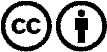 Распространение и переработка желательно с указанием названия! При этом материал не может быть представлен вне контекста. Учреждения, финансируемые за счет государственных средств, не могут пользоваться ими без консультации. Нарушения могут преследоваться по закону.